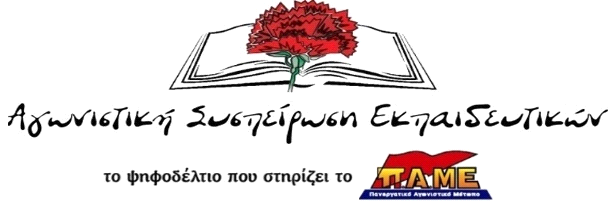 ΞΑΝΑ ΠΡΩΤΗ ΔΥΝΑΜΗ Η ΑΣΕ ΣΤΗΝ ΕΛΜΕ ΠΕΙΡΑΙΑ, ΜΕ ΜΕΓΑΛΗ ΑΥΞΗΣΗ ΣΕ ΨΗΦΟΥΣ ΚΑΙ ΠΟΣΟΣΤΑΗΧΗΡΟ ΜΗΝΥΜΑ ΓΙΑ ΜΙΑ ΕΛΜΕ ΣΤΑ ΧΕΡΙΑ ΤΩΝ ΕΚΠΑΙΔΕΥΤΙΚΩΝ ΚΑΙ ΟΧΙ ΣΤΑ ΧΕΡΙΑΚΥΒΕΡΝΗΣΗΣ-ΔΙΟΙΚΗΣΗΣΣυναδέλφισσες, Συνάδελφοι	Θέλουμε από καρδιάς να ευχαριστήσουμε όλους τους συναδέλφους που πήραν μέρος στις αρχαιρεσίες για την ανάδειξη νέου Δ.Σ., που ενίσχυσαν το αγωνιστικό ψηφοδέλτιο της ΑΣΕ.	Η κατάκτηση ξανά της 1ης θέσης στην ΕΛΜΕ Πειραιά (για 10η συνεχόμενη χρονιά), η μεγάλη αύξηση, τόσο σε ψήφους, όσο και σε ποσοστό (για μόλις μία ψήφο χάθηκε η 4η έδρα, που τελικά κατέληξε στην ΠΕΚ-πρώην ΠΑΣΚ), μάς δίνουν δύναμη να συνεχίσουμε, να σταθούμε όρθιοι, ιδιαίτερα σήμερα, που η ΕΛΜΕ συκοφαντείται και στοχοποιείται για τη δράση της. 	Η λάσπη και η συκοφαντία απέναντι στην ΕΛΜΕ, απέναντι στις δυνάμεις του ΠΑΜΕ, δεν έπιασαν τόπο, έπεσαν στο κενό. Η ΕΛΜΕ άντεξε και παρέμεινε όπλο στα χέρια των ίδιων των εκπαιδευτικών του Πειραιά, των εργαζομένων. Οι συνάδελφοι έστειλαν ξανά ηχηρό μήνυμα για μία ΕΛΜΕ αγωνιστική, διεκδικητική, ανεξάρτητη από την (εκάστοτε) κυβέρνηση και τη Διοίκηση και τις αντιλαϊκές-αντιεκπαιδευτικές πολιτικές τους. 	Tα σχέδια άλωσης της ΕΛΜΕ από κυβερνητικό συνδικαλισμό έπεσαν στο κενό για άλλη μια φορά.   Η ταυτόχρονη μείωση των ΣΥΝΕΚ-ΔΑΚΕ, σε μία περίοδο που εντείνεται η δικομματική κοκορομαχία ΣΥΡΙΖΑ-ΝΔ και τα σχέδια εγκλωβισμού του λαού, αποτελεί ελπιδοφόρα εξέλιξη. Οι εκπαιδευτικοί αποδοκίμασαν, ιδιαίτερα,  τον αυταρχισμό, τον τραμπουκισμό (π.χ. στην εκλογοαπολογιστική Γ.Σ.), την πολεμική κατά της δράσης της ΕΛΜΕ και του ΠΑΜΕ, αλλά και τον ωμό αντικομουνισμό των ΣΥΝΕΚ.	Από την άλλη, είναι αρνητικό το γεγονός ότι μεγάλο μέρος των εκπαιδευτικών απέχει από τη ζωή και τη δράση του σωματείου, επιλέγει τον ατομικό και όχι τον συλλογικό δρόμο για την αντιμετώπιση των οξυμμένων προβλημάτων που αντιμετωπίζει.	Μπροστά μας έχουμε μεγάλες και σημαντικές μάχες! 	Η κυβέρνηση ετοιμάζεται να ανακοινώσει τα περιβόητα κριτήρια για την "πρόσληψη" και την επανασύσταση των πινάκων, που αποτελούν ουσιαστικά κριτήρια απόλυσης! Προχωρά τους σχεδιασμούς για την αξιολόγηση και το "Νέο Λύκειο". Η αντιλαϊκή πολιτική (700 μνημονιακοί νόμοι, πλειστηριασμοί, φοροληστεία κ.α.) είναι εδώ, ενώ ετοιμάζονται κι άλλα (βλέπε μείωση του αφορολόγητου). Συσπειρωμένοι στο σωματείο μας, την ΕΛΜΕ Πειραιά, στο δρόμο του Αγώνα, μπορούμε να τα καταφέρουμε!										             Πειραιάς, 19/12/2018ΑΠΟΤΕΛΕΣΜΑΤΑ ΕΚΛΟΓΩΝ 2018-19 ΓΙΑ ΔΣ ΤΗΣ ΕΛΜΕ ΠΕΙΡΑΙΑΑΠΟΤΕΛΕΣΜΑΤΑ ΕΚΛΟΓΩΝ 2018-19 ΓΙΑ ΔΣ ΤΗΣ ΕΛΜΕ ΠΕΙΡΑΙΑΑΠΟΤΕΛΕΣΜΑΤΑ ΕΚΛΟΓΩΝ 2018-19 ΓΙΑ ΔΣ ΤΗΣ ΕΛΜΕ ΠΕΙΡΑΙΑΑΠΟΤΕΛΕΣΜΑΤΑ ΕΚΛΟΓΩΝ 2018-19 ΓΙΑ ΔΣ ΤΗΣ ΕΛΜΕ ΠΕΙΡΑΙΑΑΠΟΤΕΛΕΣΜΑΤΑ ΕΚΛΟΓΩΝ 2018-19 ΓΙΑ ΔΣ ΤΗΣ ΕΛΜΕ ΠΕΙΡΑΙΑΑΠΟΤΕΛΕΣΜΑΤΑ ΕΚΛΟΓΩΝ 2018-19 ΓΙΑ ΔΣ ΤΗΣ ΕΛΜΕ ΠΕΙΡΑΙΑΑΠΟΤΕΛΕΣΜΑΤΑ ΕΚΛΟΓΩΝ 2018-19 ΓΙΑ ΔΣ ΤΗΣ ΕΛΜΕ ΠΕΙΡΑΙΑΨήφισαν: 1045       Άκυρα-Λευκά: 07      Έγκυρα: 1038Ψήφισαν: 1045       Άκυρα-Λευκά: 07      Έγκυρα: 1038Ψήφισαν: 1045       Άκυρα-Λευκά: 07      Έγκυρα: 1038Ψήφισαν: 1045       Άκυρα-Λευκά: 07      Έγκυρα: 1038Ψήφισαν: 1045       Άκυρα-Λευκά: 07      Έγκυρα: 1038Ψήφισαν: 1045       Άκυρα-Λευκά: 07      Έγκυρα: 1038Ψήφισαν: 1045       Άκυρα-Λευκά: 07      Έγκυρα: 1038ΑΠΟΤΕΛΕΣΜΑΤΑ 2018ΑΠΟΤΕΛΕΣΜΑΤΑ 2018ΑΠΟΤΕΛΕΣΜΑΤΑ 2018ΑΠΟΤΕΛΕΣΜΑΤΑ 2017ΑΠΟΤΕΛΕΣΜΑΤΑ 2017ΑΠΟΤΕΛΕΣΜΑΤΑ 2017ΑΣΕ3833 έδρες36,9%3583 έδρες31,7%ΣΥΝΕΚ2422 έδρες23,3%2842 έδρες25,1%ΕΝΟΤΗΤΑ1572 έδρες15,1%1561 έδρα13,8%ΔΑΚΕ1411 έδρα13,6%2042 έδρες18,1%ΠΕΚ1031 έδρα9,9%1121 έδρα9,9%ΑΡΕΝ12-1,1%16-1,4%